                            بسم الله الرحمن الرحیم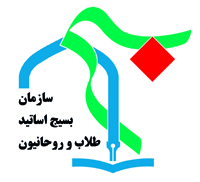                  محور یابی بر بیانات رهبر معظم انقلاب اسلامی 18/12/92